Уважаемые родители!Специалисты убеждены, что профилактика наркомании будет эффективной если:– детям и взрослым будет представлена объективная информация о наркотиках, их воздействии на человека;
– информация должна соответствовать возрасту и индивидуальным особенностям человека;
– в борьбе с наркотиками ребёнок, родители, педагоги, специалисты должны быть едины, но главное что надо помогать человеку отказаться (или захотеть отказаться) от наркотиков самому.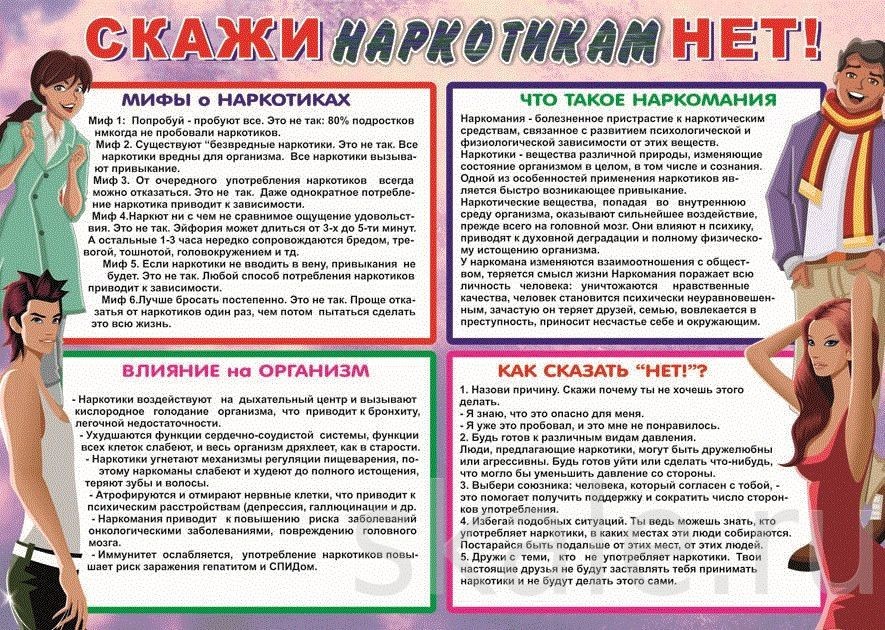 